В Мценске прошло внеплановое выездное заседание Антитеррористической комиссии в Орловской областиОсновная тема заседания – профилактические меры, направленные на противодействие вовлечения обучающихся в деструктивные молодежные течения.В заседании, которое провел заместитель председателя Антитеррористической комиссии в Орловской области, начальник УФСБ России по Орловской области Вячеслав Князьков, приняли участие члены Антитеррористической комиссии в Орловской области, главы муниципальных образований Орловской области, представители образовательных организаций г. Мценска и Мценского района Орловской области.Участники заседания отметили, что в Орловской области территориальными отделами внутренних дел во взаимодействии с руководителями образовательных организаций области реализуется комплекс профилактических и оперативно-розыскных мероприятий, направленный на получение информации о негативных процессах, происходящих в подростковой среде, а также лицах и организациях, вовлекающих молодежь в деструктивные движения и сообщества.Во взаимодействии с региональным Департаментом образования реализован план совместных профилактических мероприятий с образовательными учреждениями по профилактике преступлений и правонарушений среди несовершеннолетних, в том числе проявлений экстремизма. В рамках его исполнения совместно с субъектами системы профилактики проведено 620 лекций.Мероприятия по предупреждению, выявлению и пресечению фактов распространения радикальной идеологии в молодежной среде будут продолжены.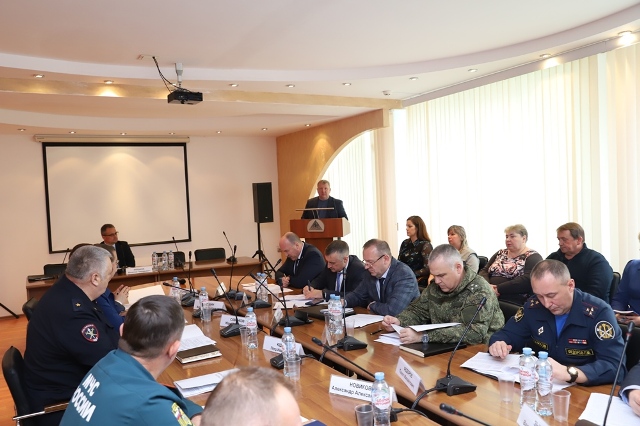 